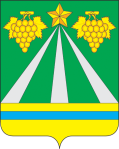 АДМИНИСТРАЦИЯ МУНИЦИПАЛЬНОГО ОБРАЗОВАНИЯ КРЫМСКИЙ РАЙОНПОСТАНОВЛЕНИЕот 01.07.2021	       № 1888город КрымскО внесении изменений в постановление администрации муниципального образования Крымский район от 9 июня 2018 года № 885 «О создании комиссии по распределению приобретенных жилых помещений детям-сиротам и детям, оставшимся без попечения родителей, лицам из числа детей-сирот и детей, оставшихся без попечения родителей, лицам, относившимся к категории детей-сирот и детей, оставшихся без попечения родителей, по договорам найма специализированных жилых помещений в муниципальном образовании Крымский район»  В связи с кадровыми изменениями, постановляю:1. Внести в постановление администрации муниципального образования Крымский район от 9 июня 2018 года № 885 «О создании комиссии по распределению приобретенных жилых помещений детям-сиротам и детям, оставшимся без попечения родителей, лицам из числа детей-сирот и детей, оставшихся без попечения родителей, лицам, относившимся к категории                детей-сирот и детей, оставшихся без попечения родителей, по договорам найма специализированных жилых помещений в муниципальном образовании Крымский район» изменения, изложив приложение № 1 «Состав комиссии по распределению приобретенных жилых помещений детям-сиротам и детям, оставшимся без попечения родителей, лицам из числа детей-сирот и детей, оставшихся без попечения родителей, лицам, относившимся к категории детей-сирот и детей, оставшихся без попечения родителей, по договорам найма специализированных жилых помещений на территории муниципального образования Крымский район» в новой редакции (приложение).2. Постановление администрации муниципального образования Крымский район от 15 января 2021 года № 50 «О внесении изменений в постановление администрации муниципального образования Крымский район
от 9 июня 2018 года № 885 «О создании комиссии по распределению приобретенных жилых помещений детям-сиротам и детям, оставшимся без попечения родителей, лицам из числа детей-сирот и детей, оставшихся без попечения родителей, лицам, относившимся к категории детей-сирот и детей, оставшихся без попечения родителей, по договорам найма специализированных жилых помещений в муниципальном образовании Крымский район» признать утратившим силу.	3. Отделу по взаимодействию со СМИ администрации муниципального образования Крымский район (Безовчук) разместить настоящее постановление на официальном сайте администрации муниципального образования Крымский район в сети Интернет.4.  Контроль за выполнением настоящего постановления возложить на заместителя главы муниципального образования Крымский район С.Д.Казанжи.	5. Постановление вступает в силу со дня подписания.Первый заместитель главы муниципальногообразования Крымский район                                                                 В.Н.ЧерникСОСТАВмуниципальной межведомственной комиссии по обеспечению жилыми помещениями детей-сирот и детей, оставшихся без попечения родителей, лиц из числа детей-сирот и детей, оставшихся без попечения родителей на территории муниципального образования Крымский районЗаместитель главы муниципального образования Крымский район                                                                  С.Д.КазанжиПРИЛОЖЕНИЕ к постановлению администрациимуниципального образованияКрымский район от 01.07.2021№ 1888«ПРИЛОЖЕНИЕ № 1к постановлению администрациимуниципального образованияКрымский район от 09.06.2018 № 885Казанжи Станислав Дмитриевич- заместитель главы муниципального образования Крымский район, председатель комиссииПрудников Павел Анатольевич- заместитель главы муниципального образования Крымский район, заместитель председателя комиссииШумилова Татьяна Александровна- ведущий специалист управления по вопросам жизнеобеспечения, транспорта, связи и экологической безопасности администрации муниципального образования Крымский район, секретарь комиссииЧлены комиссии:Арсёнова Наталья Владимировна- начальник управления по вопросам семьи и детства администрации муниципального образования Крымский район, заместитель председателя комиссииЗиновьева Наталья Валентиновна- начальник отдела имущественных отношений управления имущественных отношений администрации муниципального образования Крымский районПлаксина Ольга Владимировна- специалист 1 категории управления по вопросам семьи и детства администрации муниципального образования Крымский районТрубицын Максим Андреевич- начальник правового управления администрации муниципального образования Крымский районХристофорова Елена Евгеньевна- начальник управления по вопросам жизнеобеспечения, транспорта, связи и экологической безопасности администрации муниципального образования Крымский район